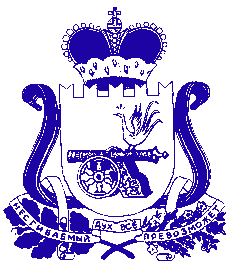 СОВЕТ ДЕПУТАТОВ  ПЕЧЕРСКОГО СЕЛЬСКОГО ПОСЕЛЕНИЯСМОЛЕНСКОГО РАЙОНА СМОЛЕНСКОЙ ОБЛАСТИРЕШЕНИЕот 27 января 2021 года								 № 7О  проведении конференции  гражданПечерского сельского поселения           В соответствии со ст.17 Устава муниципального образования  Печерского сельского поселения Смоленского района Смоленской области Совет депутатов Печерского сельского поселения Смоленского района Смоленской области, исходя из требований Указа Губернатора Смоленской области Островского А.В. №24 от 18.03.2020 года и в соответствии с рекомендациями главного государственного санитарного врача по Смоленской области от 31.07.2020 года №07-9475, учитывая эпидемиологическую ситуацию в странеРЕШИЛ:Провести конференцию граждан муниципального образования Печерского сельского поселения Смоленского района Смоленской области (доклад Главы муниципального образования Печерского сельского поселения Смоленского района Смоленской области о проделанной работе  в  формате заседания Совета депутатов).     2. Определить дату и время проведения конференции – 24 февраля 2021г.           (среда) в 16:00 часов. Определить место проведения конференции –  здание администрации Печерского сельского поселения  Смоленского района Смоленской области (с. Печерск, ул.Минская д.7)     4. Утвердить повестку конференции:           1) Отчет об исполнении бюджета за 2020 год.      2) Отчёт Главы муниципального образования Печерского сельского       поселения Смоленского района Смоленской области за 2020 год о           деятельности  Совета депутатов и Администрации Печерского          сельского поселения Смоленского района Смоленской области.      3) Отчет о деятельности Территориального общественного            самоуправления на территории Печерского сельского поселения        Смоленского района Смоленской области.5.   Опубликовать данное решение и выписку из протокола Совета депутатов ( доклад Главы МО Печерского с/п) в газете «Сельская правда» и на официальном сайте Администрации Печерского сельского поселения  Смоленского района Смоленской области.Глава муниципального образованияПечерского  сельского поселения                                                Смоленского района Смоленской области                            Ю.Л.Митрофанов    